Caisse des écoles 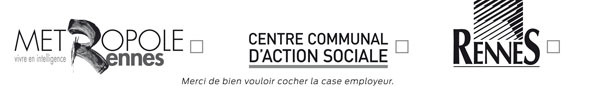 

Pour vous aider à remplir la fiche de poste, vous pouvez vous référer à la page d'information de l'Intra. 
Les (n°) vous indiquent que des explications sont proposées sur cette page.

FICHE DE POSTE
Intitulé du poste gestionnaires Cités Éducatives : quartiers du Blosne, villejean, Maurepas Date de mise à jour de la fiche de poste1/12/2022N° de référence du posteDirection générale Pôle Solidarité Citoyenneté CulturePôle Solidarité Citoyenneté CulturePôle Solidarité Citoyenneté CultureDirection Direction Éducation Enfance (DEE)MissionsLa DEE est compétente pour participer à la définition et mettre en œuvre la politique éducative locale en direction des enfants de 2/12 ans. Dans le respect des orientations définies, la DEE œuvre en direction des écoles pour assurer leur fonctionnement dans le cadre des compétences municipales (périmètres scolaires, mise à disposition de moyens humains, budget de fonctionnement …) et est responsable de l'ensemble des investissements scolaires à effectuer. Par ailleurs, elle organise et gère l'ensemble des temps péri et extra scolaires en mettant en place les moyens nécessaires à l'animation des accueils sur ces temps.Direction Direction Éducation Enfance (DEE)Effectif800 agents permanents, 600 agents vacataires.ServiceCaisse des écoles Publiques de RennesMissionsLes cités éducatives ont vocation à mieux accompagner les élèves des quartiers prioritaires vers la réussite et ce du plus jeune âge jusqu’à la poursuite d’études et l’insertion professionnelle en mobilisant l’ensemble des acteurs éducatifs.Le quartier du Blosne a Rennes a été retenu et bénéficie du Label "Cité Educative". À ce titre le comité stratégique en charge du pilotage de la Cité  du Blosne a décidé de s'appuyer sur la caisse des écoles publiques de Rennes comme établissement public porteur établissant les budgets, les gérant et recevant les subventions dédiées à la Cité Educative. Pour cela les statuts de la Caisse des écoles ont évolués et été validés lors de l'AG Extraordinaire de la Caisse des écoles du 18/12/2019.Sur la subvention 2019  le financement d'un poste administratif a été décidé.ServiceCaisse des écoles Publiques de RennesEffectifAgent : nom, prénom et matriculepour les recrutements seulementCadre statutaireFilière
2 filières possibles, si missions le permettentCatégorieCadre d'emploisNiveau de classification du poste
(si besoin)Cadre statutaireAdministrativeBRédacteurB1Situation hiérarchique Fonction de son responsable hiérarchique direct (n+1) Situation hiérarchique Gestionnaire de la caisse des écoles/Responsable de l'Unité Finances DEESituation hiérarchique Nombre d'agents sous sa responsabilitéSituation hiérarchique 0Situation hiérarchique Nombre d'agents encadrés directement par lui (n-1) Situation hiérarchique 0Relations fonctionnelles internes et externes de l'agentAu sein de sa DirectionRelations fonctionnelles internes et externes de l'agentDirection éducation enfance, antennes de quartierRelations fonctionnelles internes et externes de l'agentAu sein de la Ville, de la caisse des écoles publiques  de RennesRelations fonctionnelles internes et externes de l'agentPSCC, direction de quartier SE, service carte, secrétariat des élus,Relations fonctionnelles internes et externes de l'agentAvec les élusRelations fonctionnelles internes et externes de l'agentÉlu éducation Enfance, Administratrice déléguée Caisse des écolesRelations fonctionnelles internes et externes de l'agentEn externeRelations fonctionnelles internes et externes de l'agentInspection Académique, Conseil Général, Préfecture d'Ille et Vilaine, collèges, écoles, associations de quartier, centres sociaux…….Attributions du poste (finalité générale du poste)Assurer la gestion financière des 3 dispositifs des cités éducatives du Blosne, de Villejean, et de MaurepasMissions de l’agent Missions de l’agent % de temps consacré à chacuneMission 1Elaborer et mettre en œuvre le budget global annuel des trois cités20 %ActivitésTâches Tâches Préparer le budget de la Cité éducative en soutien de la responsable de la caisse des écolesBudget prévisionnelBudget prévisionnelPréparer le budget de la Cité éducative en soutien de la responsable de la caisse des écolesCompte administratifCompte administratifPréparer le budget de la Cité éducative en soutien de la responsable de la caisse des écolesDécision modificative, virements de crédits et pilotage de paieDécision modificative, virements de crédits et pilotage de paieMission 2Subventions versées au titre des Cités éducatives 40%ActivitésTâchesTâchesSuivi des demandes de subventions en lien avec l'assistant compatbleRéception des demandes de subvention et préparation d'une présentation au comité stratégique Participation aux réunions mensuelles de suivi des crédits dédiés aux cités éducatives avec les services de l'État et de l'Éducation NationaleRédaction des conventions en fonction des besoins identifiés Suivi des subventionsRéception des demandes de subvention et préparation d'une présentation au comité stratégique Participation aux réunions mensuelles de suivi des crédits dédiés aux cités éducatives avec les services de l'État et de l'Éducation NationaleRédaction des conventions en fonction des besoins identifiés Suivi des subventionsSuivi administratif et comptable Mandatement des subventions sur logiciel Etat (à préciser) Mandatement des subventions sur logiciel Etat (à préciser) Suivi administratif et comptable Envoi des courriers de notifications Envoi des courriers de notifications Relations avec les structures conventionnéesInterlocutrice des structures subventionnées au premier niveauInterlocutrice des structures subventionnées au premier niveauRelations avec les structures conventionnéesRappel des bilans auprès des structures pour le 30 juin n+1Rappel des bilans auprès des structures pour le 30 juin n+1Relations avec les structures conventionnéesSynthèse des bilans annuels pour le mois de septembre de l'année n+1Synthèse des bilans annuels pour le mois de septembre de l'année n+1Mission 3Co- financement des cités éducatives, revues de projet, Bilan 40 %Activités TâchesTâchesRecherche et fiabilisation des co-financements Cités éducativesEtablir les demandes de financement Etat-Cité Educative, justifier l'utilisation des fonds, faire des bilans et préparer les "dialogues de gestion" avec l'EtatEtablir les demandes de financement Etat-Cité Educative, justifier l'utilisation des fonds, faire des bilans et préparer les "dialogues de gestion" avec l'EtatParticiper à la recherche de financements dont bénéficie les quartiers du Blosne, de Villejean et de Maurepas:, département, région, CAF etc..Participer à la recherche de financements dont bénéficie les quartiers du Blosne, de Villejean et de Maurepas:, département, région, CAF etc..Vérifier la validité juridique des versements effectués (délibérations, conventions etc..)S'assurer que ces financements n'appellent pas eux même d'autres co-financementsVérifier la validité juridique des versements effectués (délibérations, conventions etc..)S'assurer que ces financements n'appellent pas eux même d'autres co-financementsFinaliser la revue de projet en chaque fin d'année en collaboration avec la Préfecture et L'Éducation NationaleFinaliser la revue de projet en chaque fin d'année en collaboration avec la Préfecture et L'Éducation NationaleMission 4ActivitésCompétences liées au poste Compétences liées au poste Connaissances et savoir-faire souhaitésÉtablir un planning des activités et temps forts actifs des trois cités éducatives en collaboration avec les partenairesConnaissances et savoir-faire souhaitésWord, Excel, Outlook, Power Point, internet et IntranetConnaissances et savoir-faire souhaitésConnaissance du Fonctionnement de la Caisse des écoles : Administratif et comptableConnaissances et savoir-faire souhaitésConnaissance de l'organisation des services de la Ville et de Rennes MétropoleConnaissance des financements croisés avec les service État ( politique de la Ville, fonds européens, etc..)Autres pré-requis pour exercer les missions ex : diplôme, expériences…PolyvalenceAutres pré-requis pour exercer les missions ex : diplôme, expériences…Faculté d'adaptationAutres pré-requis pour exercer les missions ex : diplôme, expériences…RigueurAutres pré-requis pour exercer les missions ex : diplôme, expériences…DiscrétionAutres pré-requis pour exercer les missions ex : diplôme, expériences…Autres pré-requis pour exercer les missions ex : diplôme, expériences…Environnement du poste Environnement du poste Horaires Horaires 8h30-12h30 et 13h30-17h00 (peuvent être légèrement modifiés d'une 1/2h ) Temps de travailTemps complet, 35hLieu de travailUnité Finances DEE 80 rue de ParisEléments de rémunération liés au poste 
(NBI …)Conditions particulières d'exercice des missions
ex. poste itinérant, astreintes…Moyens matériels spécifiquesPoste informatiqueDotation vestimentaireFonction correspondant 
Les fiches de tâches sont disponibles sur l'IntraCocher les missions assuréesApprovisionnements - commandeFonction correspondant 
Les fiches de tâches sont disponibles sur l'IntraCocher les missions assuréesDocumentationFonction correspondant 
Les fiches de tâches sont disponibles sur l'IntraCocher les missions assuréesRestauration / PDAFonction correspondant 
Les fiches de tâches sont disponibles sur l'IntraCocher les missions assuréesMoyens de l'administrationFonction correspondant 
Les fiches de tâches sont disponibles sur l'IntraCocher les missions assuréesInformatiqueFonction correspondant 
Les fiches de tâches sont disponibles sur l'IntraCocher les missions assuréesCoriolisFonction correspondant 
Les fiches de tâches sont disponibles sur l'IntraCocher les missions assuréesPropretéFonction correspondant 
Les fiches de tâches sont disponibles sur l'IntraCocher les missions assuréesCongésFonction correspondant 
Les fiches de tâches sont disponibles sur l'IntraCocher les missions assuréesFormationMissions de sécurité au travailCocher les missions assuréesAssistant de prévention□Missions de sécurité au travailCocher les missions assuréesCoordonnateur de site / responsable d'établissementMissions de sécurité au travailCocher les missions assuréesChargé d'évacuationPrincipaux interlocuteurs de l'agent 
Correspondant formationPrincipaux interlocuteurs de l'agent 
Correspondant congésPrincipaux interlocuteurs de l'agent 
Correspondant restauration / PDAPrincipaux interlocuteurs de l'agent 
Correspondant de service (service paie situations administratives)Principaux interlocuteurs de l'agent 
Correspondant informatiquePrincipaux interlocuteurs de l'agent 
Assistant de préventionPrincipaux interlocuteurs de l'agent 
Chargé(e) de ressources humainesValidation du chef de serviceNom : Nicolas GauvainDate : décembre 2022Validation du chargé RHNom : Réjane GUYOMARD BELHOMMEDate : décembre 2022